CVC MissionTo serve the professional interests of chapter members by enhancing expertise through project management education and training, supporting PMI certifications, and promoting association with other project management professionals.To serve the professional interests of chapter members by enhancing expertise through project management education and training, supporting PMI certifications, and promoting association with other project management professionals.To serve the professional interests of chapter members by enhancing expertise through project management education and training, supporting PMI certifications, and promoting association with other project management professionals.To serve the professional interests of chapter members by enhancing expertise through project management education and training, supporting PMI certifications, and promoting association with other project management professionals.To serve the professional interests of chapter members by enhancing expertise through project management education and training, supporting PMI certifications, and promoting association with other project management professionals.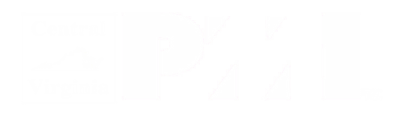 PMI Central Virginia Chapter - Board of Directors MeetingPMI Central Virginia Chapter - Board of Directors MeetingPMI Central Virginia Chapter - Board of Directors MeetingPMI Central Virginia Chapter - Board of Directors MeetingPMI Central Virginia Chapter - Board of Directors MeetingPMI Central Virginia Chapter - Board of Directors MeetingPMI Central Virginia Chapter - Board of Directors MeetingPMI Central Virginia Chapter - Board of Directors MeetingPMI Central Virginia Chapter - Board of Directors MeetingWednesday, April 5, 2017 6:00pmWednesday, April 5, 2017 6:00pmWednesday, April 5, 2017 6:00pmWednesday, April 5, 2017 6:00pmWednesday, April 5, 2017 6:00pmWednesday, April 5, 2017 6:00pmWednesday, April 5, 2017 6:00pmWednesday, April 5, 2017 6:00pmWednesday, April 5, 2017 6:00pmLibbie Mill Library2100 Libbie Lake East StRichmond, VA 23230Libbie Mill Library2100 Libbie Lake East StRichmond, VA 23230Libbie Mill Library2100 Libbie Lake East StRichmond, VA 23230Libbie Mill Library2100 Libbie Lake East StRichmond, VA 23230Dial in: 641-715-3288Access code: 701563Internet: hcplpublicInternet Password: Not RequiredDial in: 641-715-3288Access code: 701563Internet: hcplpublicInternet Password: Not RequiredDial in: 641-715-3288Access code: 701563Internet: hcplpublicInternet Password: Not RequiredDial in: 641-715-3288Access code: 701563Internet: hcplpublicInternet Password: Not RequiredDial in: 641-715-3288Access code: 701563Internet: hcplpublicInternet Password: Not RequiredAttendees & Quorum StatusAttendees & Quorum StatusAttendees & Quorum StatusAttendees & Quorum StatusAttendees & Quorum StatusAttendees & Quorum StatusAttendees & Quorum StatusAttendees & Quorum StatusAttendees & Quorum StatusExecutive Board MembersExecutive Board MembersExecutive Board MembersExecutive Board MembersExecutive Board MembersExecutive Board MembersExecutive Board MembersExecutive Board MembersExecutive Board MembersPresidentPresidentBernie Farkas, PMPAAExecutive VP Executive VP Kelly Evans, PMPAVP CommunicationVP CommunicationBob Ramos, PMPVP EducationVP EducationSharon Robbins, PMPAVP OperationsVP OperationsRonald Younger, PMPAAVP FinanceVP FinanceCindy Parcell, PMP, PMI-ACPDirectorsDirectorsDirectorsDirectorsDirectorsDirectorsDirectorsDirectorsDirectorsAdvertisingAdvertisingHolly Hamel, PMPOutreachOutreachSam Beydoun, PMPProf DevelopmentProf DevelopmentPartnershipsPartnershipsChris Mauck, PMPCharlottesvilleCharlottesvilleBrent Rodgers, PMPPMIEF CoordinatorPMIEF CoordinatorBrett Sheffield, PMPCorrespondenceCorrespondencePMO Practice GroupPMO Practice GroupMarshall Shelton, PMPDirector-at-LargeDirector-at-LargeDavid Klein, PMPRegistration OperationsRegistration OperationsLeslie DeBruyn, PMPEvent OperationsEvent OperationsDavid Maynard, PMPRichmondRichmondEvent PlanningEvent PlanningTeresa Younger, MATSecretarySecretarySuresh Raju, PMP, PgMP, RMP, ACPAFinancial OversightFinancial OversightNeil Halpert, CPA, PMP, CSMSponsorshipSponsorshipGOV Practice GroupGOV Practice GroupSam Henderson, PMPTechnologyTechnologyEd Foster, PMPMarketingMarketingLeo Campos, PMPToastmastersToastmastersJack Townsend, PMPMembershipMembershipJason Plotkin, PMPVolunteerismVolunteerismVangie WilliamsMilitary LiaisonMilitary LiaisonKerrie Arkwell, PMPWebmasterWebmasterPaul Gilbo, PMPAlso PresentAlso PresentAlso PresentAlso PresentAlso PresentAlso PresentAlso PresentAlso PresentAlso PresentGail GilstrapGail GilstrapGail GilstrapGail GilstrapGail GilstrapGail GilstrapGail GilstrapGail GilstrapGail Gilstrap		A= Attended; P= On-Phone		A= Attended; P= On-Phone		A= Attended; P= On-Phone		A= Attended; P= On-Phone		A= Attended; P= On-Phone		A= Attended; P= On-Phone		A= Attended; P= On-Phone		A= Attended; P= On-Phone		A= Attended; P= On-PhoneAgendaAgendaAgendaAgendaAgenda ItemPersonDiscussion/MotionOpen MeetingOpen MeetingOpen MeetingOpen MeetingReview & Approve AgendaBernieKelly/Ron.Review & Approve Prior BoD Meeting MinutesBernieKelly/Ron.Strategic ItemsStrategic ItemsStrategic ItemsStrategic ItemsSymposiumSharonWeekly Meetings have been planned.Area ItemsArea ItemsArea ItemsArea ItemsFinanceBudgetCindyCommunicationsDirector of OutreachBobVolunteersSponsorshipEducationSharon Jennifer will be doing Saturday morning CAPM Study Groups. We could use that for PMP as well. Many people are interested in PMP Prep. Classes. Velociteach has PMP Prep. material for a group of 5 at a great price.OperationsEmail & registrationRon Email content/frequency need to be verified and issued fixed. Reporting PDUs to PMI Motion: Adopt a policy to report PDUs to PMI for all Chapter events for those registered and attended contingent on the info available. Sharon/Kelly. Motion passed.AI: Implement the policy. Ron.Executive VPBylaws RevisionKellyBernie proposed an update to the Bylaws. It needs to be incorporated and approved.PresidentElectionBernie4 Executive Board positions come up for election.TransitionFLiPMExtravaganza is planned for May 31st. June Boards meeting will be held on that day at 5 pm.New Action ItemsSureshOld Action Item’sSureshAdjournmentBernieSharon/Ron.Current Action ItemsCurrent Action ItemsCurrent Action ItemsAction ItemResponsibleDue DateOlder Action ItemsOlder Action ItemsOlder Action ItemsAction ItemResponsibleDue DateReview the list of Volunteers and post it on the site. All the Board members need to verify the list.Board Members5/3Update website with list of volunteersRon5/3Send the letters to the volunteers for missing their names, update the Brochure, and post it on the front page of the websiteBob5/3DecisionsQuestions / IssuesQuestions / IssuesQuestion / IssueApproach / ResolutionMonthly Checklist (complete before Board meeting)Monthly Checklist (complete before Board meeting)Monthly Checklist (complete before Board meeting)Monthly Checklist (complete before Board meeting)Monthly Checklist (complete before Board meeting)EventTimeActivityVice PresidentStatusPD SymposiumMilestonesSite Selection, Event DatesSharonGlen Allen Cultural Arts Center; Sept 13-15 (SR)CharlottesvilleLast MonthInvoiceRon, CindyThis MonthProgram set-upSharon, RonEric Rothwell (SR)email ScheduledRonNext MonthProgram set-upSharon, RonTBDRichmondLast MonthInvoiceRon, CindySurveySharonSurvey completed (SR)This MonthProgram set-upSharon, RonDave Offenkrantz (SR)email ScheduledRonNext MonthProgram set-upSharon, RonRick Brenner (SR)ToastmastersThis MonthMeetings set-upRonThis MonthEmail scheduledRonNext MonthMeetings set-upRon*NEW* Share Registration ListsLast MonthSend for Survey (Sharon)Send for PDU (Suresh)Ron*New* Volunteer ListLast MonthAdd Volunteers to WebsiteRonPDUsLast MonthPDUs reported to PMIRonAnnouncement SlidesThis MonthUpdatedBernieWill be posted by April 8NewsletterLast MonthNewsletter sentBobThis MonthNewsletterBobPresident’s LetterThis MonthLetter preparedBernieWill be posted by April 8Board MinutesLast MonthLast month’s minutes postedRonNew Volunteers (complete before Board meeting)New Volunteers (complete before Board meeting)New Volunteers (complete before Board meeting)Vice PresidentCommitteeNew Volunteer NamesVolunteer Recrutment (complete before Board meeting)Volunteer Recrutment (complete before Board meeting)Volunteer Recrutment (complete before Board meeting)Volunteer Recrutment (complete before Board meeting)Vice PresidentCommitteeVolunteer RoleVRMS ID